     Предусмотрены скидки от объема, личные скидки, а также бонусы для постоянных клиентов.  Условия оплаты – разные: от 100% предоплаты до частичной или полной отсрочки платежа. Но на гибкие условия вы можете рассчитывать всегда.                Общество с ограниченной ответственностью“Дары Камчатки”               Общество с ограниченной ответственностью“Дары Камчатки”               Общество с ограниченной ответственностью“Дары Камчатки”               Общество с ограниченной ответственностью“Дары Камчатки”               Общество с ограниченной ответственностью“Дары Камчатки”Юридический и фактический адрес: 344029, г. Ростов-на-Дону, ул. Металлургическая,117/62; тел. 8(863) 200-23-00  ИНН 6166098601, КПП 616601001, ОГРН 1166196060920Банковские реквизиты:   р/с 40702810952090012457 в филиале Юго-Западный банк ПАО Сбербанк России, отделение № 5221,  (344082, Ростовская обл. г. Ростов-на-Дону, пер. Братский, 41  ИНН 7707083893, КПП 616502001, ОГРН 1027700132195, к/с 30101810600000000602БИК 046015602)                                                    Прайс-листЮридический и фактический адрес: 344029, г. Ростов-на-Дону, ул. Металлургическая,117/62; тел. 8(863) 200-23-00  ИНН 6166098601, КПП 616601001, ОГРН 1166196060920Банковские реквизиты:   р/с 40702810952090012457 в филиале Юго-Западный банк ПАО Сбербанк России, отделение № 5221,  (344082, Ростовская обл. г. Ростов-на-Дону, пер. Братский, 41  ИНН 7707083893, КПП 616502001, ОГРН 1027700132195, к/с 30101810600000000602БИК 046015602)                                                    Прайс-листЮридический и фактический адрес: 344029, г. Ростов-на-Дону, ул. Металлургическая,117/62; тел. 8(863) 200-23-00  ИНН 6166098601, КПП 616601001, ОГРН 1166196060920Банковские реквизиты:   р/с 40702810952090012457 в филиале Юго-Западный банк ПАО Сбербанк России, отделение № 5221,  (344082, Ростовская обл. г. Ростов-на-Дону, пер. Братский, 41  ИНН 7707083893, КПП 616502001, ОГРН 1027700132195, к/с 30101810600000000602БИК 046015602)                                                    Прайс-листЮридический и фактический адрес: 344029, г. Ростов-на-Дону, ул. Металлургическая,117/62; тел. 8(863) 200-23-00  ИНН 6166098601, КПП 616601001, ОГРН 1166196060920Банковские реквизиты:   р/с 40702810952090012457 в филиале Юго-Западный банк ПАО Сбербанк России, отделение № 5221,  (344082, Ростовская обл. г. Ростов-на-Дону, пер. Братский, 41  ИНН 7707083893, КПП 616502001, ОГРН 1027700132195, к/с 30101810600000000602БИК 046015602)                                                    Прайс-листЮридический и фактический адрес: 344029, г. Ростов-на-Дону, ул. Металлургическая,117/62; тел. 8(863) 200-23-00  ИНН 6166098601, КПП 616601001, ОГРН 1166196060920Банковские реквизиты:   р/с 40702810952090012457 в филиале Юго-Западный банк ПАО Сбербанк России, отделение № 5221,  (344082, Ростовская обл. г. Ростов-на-Дону, пер. Братский, 41  ИНН 7707083893, КПП 616502001, ОГРН 1027700132195, к/с 30101810600000000602БИК 046015602)                                                    Прайс-листЮридический и фактический адрес: 344029, г. Ростов-на-Дону, ул. Металлургическая,117/62; тел. 8(863) 200-23-00  ИНН 6166098601, КПП 616601001, ОГРН 1166196060920Банковские реквизиты:   р/с 40702810952090012457 в филиале Юго-Западный банк ПАО Сбербанк России, отделение № 5221,  (344082, Ростовская обл. г. Ростов-на-Дону, пер. Братский, 41  ИНН 7707083893, КПП 616502001, ОГРН 1027700132195, к/с 30101810600000000602БИК 046015602)                                                    Прайс-листп/пНаименование продукцииЦена Ед. Из.Без НДСВсе в наличии Все в наличии 1Горбуша «серебро» свежемороженая НР 1/26140,00 ₽кгБез НДСВсе в наличии Все в наличии 2Горбуша «серебро» свежемороженая ПСГ 1/26150,00 ₽кгБез НДСВсе в наличии Все в наличии 3Кета ПБГ 1/26235,00 ₽кгБез НДСВсе в наличии Все в наличии 4Кета ПСГ 1/22225,00 ₽кгБез НДСВсе в наличии Все в наличии 5ЧАВЫЧА ПСГ 1/индив600,00 ₽кгБез НДСВсе в наличии Все в наличии 6Навага желтобрюхая (крупная) БГ 1/22110,00 ₽кгБез НДСВсе в наличии Все в наличии 7Навага желтобрюхая (средняя)БГ 1/22105,00 ₽кгБез НДСВсе в наличии Все в наличии 8Навага желтобрюхая (крупная)НР 1/22100,00 ₽кгБез НДСВсе в наличии Все в наличии 9Навага желтобрюхая (средняя)НР 1/22  95,00 ₽кгБез НДСВсе в наличии Все в наличии 10Креветка углохвостая мор. (M) 1/15400,00 ₽кгБез НДСВсе в наличии Все в наличии 11Стейк кеты весовой 1/5290,00 ₽кгБез НДСВсе в наличииВсе в наличии12Стейк горбуши весовой 1/5215,00 ₽кгБез НДСВсе в наличииВсе в наличии13Гребешок дикий камчатский филе 1/12        1600,00 ₽кгБез НДСВсе в наличииВсе в наличии14Гребешок НР в створках 1/10          400,00 ₽кгБез НДСВсе в наличииВсе в наличии15Гребешок п/створка   1/5          650,00 ₽кгБез НДСВсе в наличииВсе в наличии16Хамса (анчоус) 1/22  65,00 ₽кгБез НДСВсе в наличииВсе в наличии17Камбала Б/Б Б/Г «L» 1/22 167,5 ₽кгБез НДСВсе в наличииВсе в наличии18Камбала Б/Б Б/Г «М» икряная 1/22          249,00 ₽кгБез НДСВсе в наличииВсе в наличии19Камбала Б/Б Б/Г «S» 1/22 131,5 ₽кгБез НДСВсе в наличииВсе в наличии20Мойва НР свежемороженая 1/22 99,00 ₽кгБез НДСВсе в наличииВсе в наличии21Корюшка S 10-14 НР  1/22          220,00 ₽кгБез НДСВсе в наличииВсе в наличии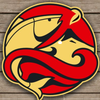 